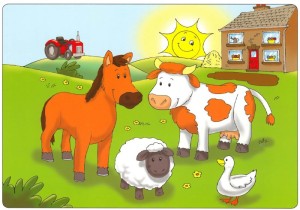 Witamy po Świętach Temat tygodnia: Zwierzęta na wsiTemat dnia: Na wsi.Aktywność: językowa i ruchowa.Data: 6.04.2021Cele:- rozwijanie spostrzegawczości i myślenia - wzbogacanie słownictwa o nowe pojęcia: sadzawka, pastwiska- wzbogacanie wiedzy o zwierzętach hodowlanychNa początek zabawa ruchowa i rozgrzewka https://www.youtube.com/watch?v=aP_KqxGtAsoZabawa z kurką była super, prawda?A teraz posłuchajcie wiersza. Usiądźcie wygodnie.Wiersz „Na wsi”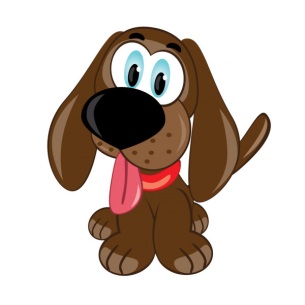 Na podwórku chodzą kurki,Bardzo ostre ich pazurki,Każda w ziemi czegoś szuka,Znaleźć ziarnko, to jest sztuka!Dalej w głębi jest sadzawka,Wokół niej zielona trawka,Pędzą po niej oszalałe,Hałaśliwe gąski białe.A w zagrodzie małe świnki,Wesolutkie mają minki,Wciąż biegają, pochrumkują,Widać dobrze się tu czują.Środkiem dumnie sunie krowa,Na pastwisko iść gotowa,Bo na wieczór każda czeka,Żeby dała dużo mleka.Jeszcze w stajni stoją konie,Gospodarze dbają o nie,Karmią, czyszczą i siodłają,Leśne ścieżki objeżdżają.Ale najważniejszym w tym rejonie,Nie są krowy, ani konie,Tylko wierny piesek Burek,Władca wiejskich podwórek!W załączniku ilustracje do wiersza  Spróbuj odpowiedzieć na pytania dotyczące treści wiersza:- Kto chodzi po podwórku?- Czego szukają kurki?- Kto pędzi po zielonej trawce?- Jakie zwierzęta sa w zagrodzie?- Jakie zwierzę chce iść na pastwisko?- Jakie zwierzę daje mleko?- Jak gospodarze dbają o konie?- Kim jest Burek?- Czym jest sadzawka? A czym pastwisko? Jak myślisz?Pora na gimnastykę języka Spróbujcie naśladować konie jadące w zaprzęgu bryczki, które swoimi kopytami stukają o brukowane uliczki.Udało się kląskanie językami? A teraz naprzemiennie szybki galop i powolny cwał.Po co hodujemy zwierzęta?Otwórz karty pracy na stronie 41.Podziel nazwy zwierząt na sylaby. Czy wiesz po co ludzie hodują zwierzęta?Połącz w pary takie same zwierzęta. Czy wszystkie mają swoje pary?Kogo brakuje na górnej ilustracji?Ilustracje do wiersza: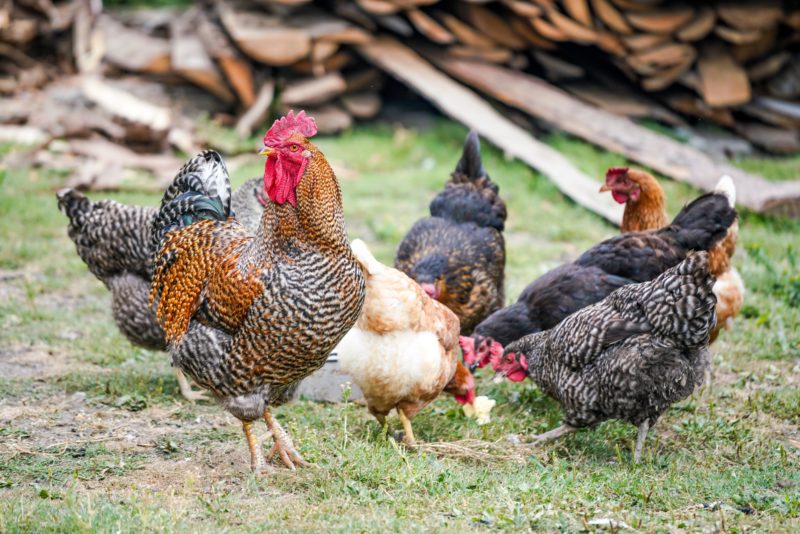 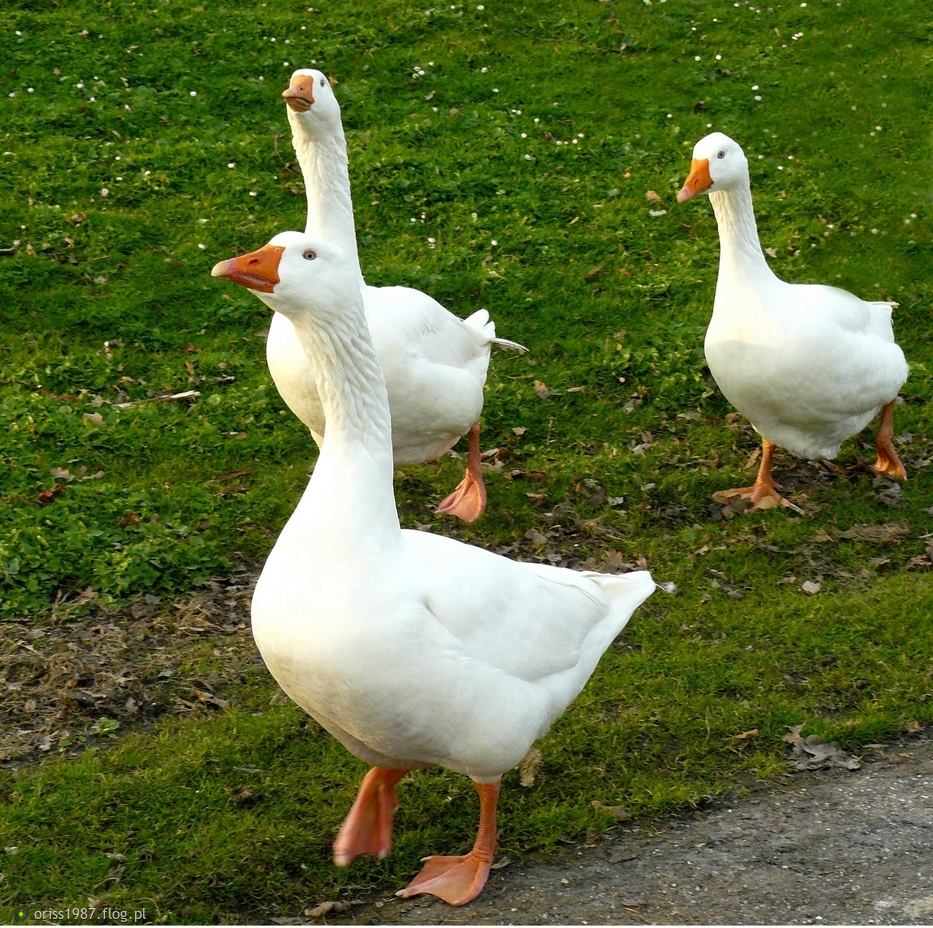 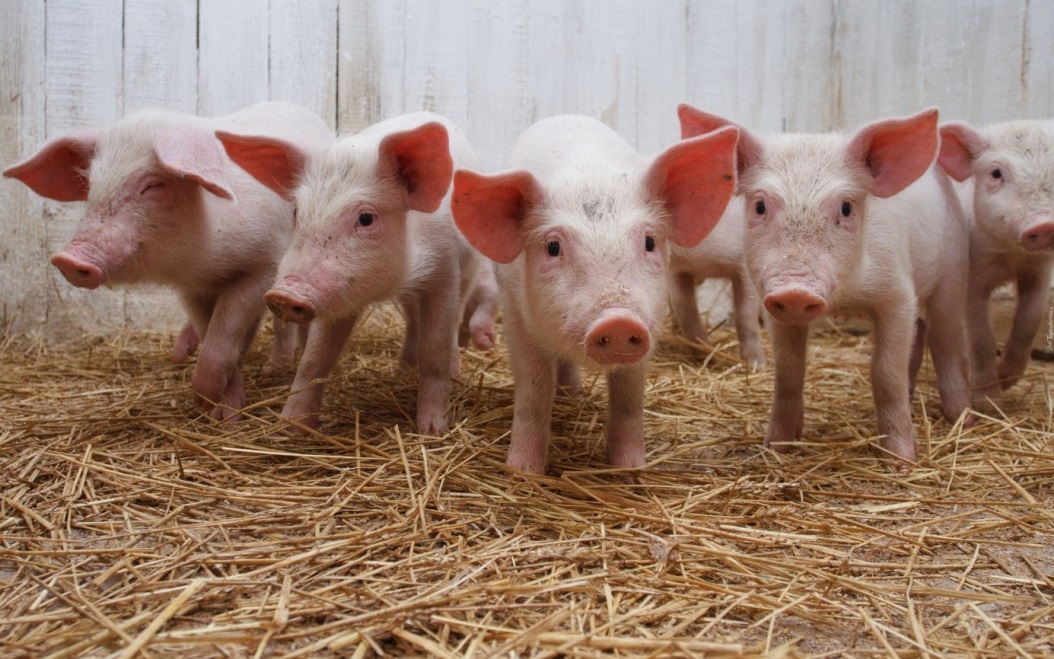 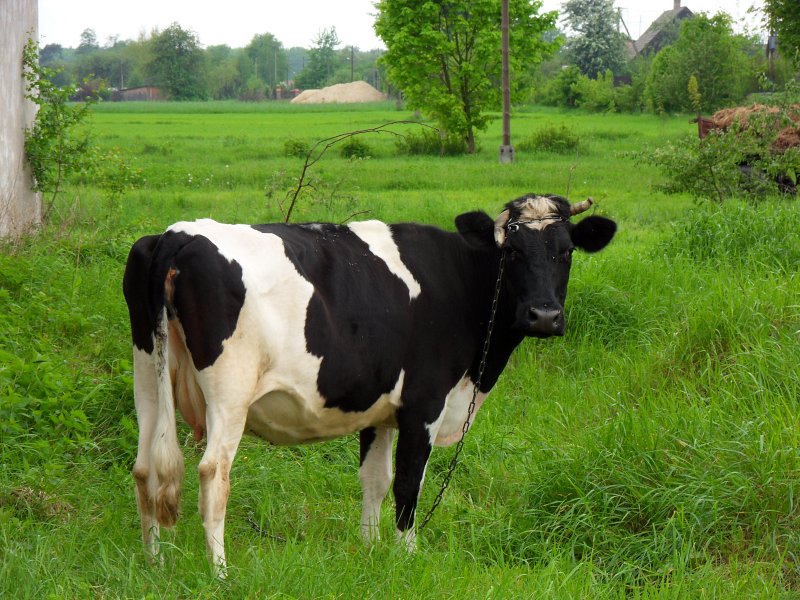 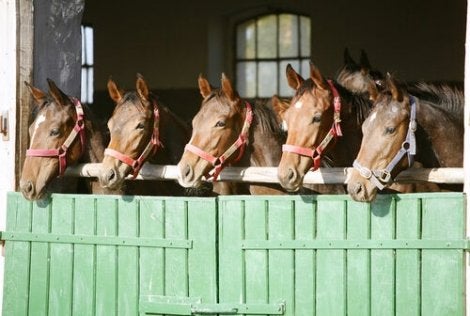 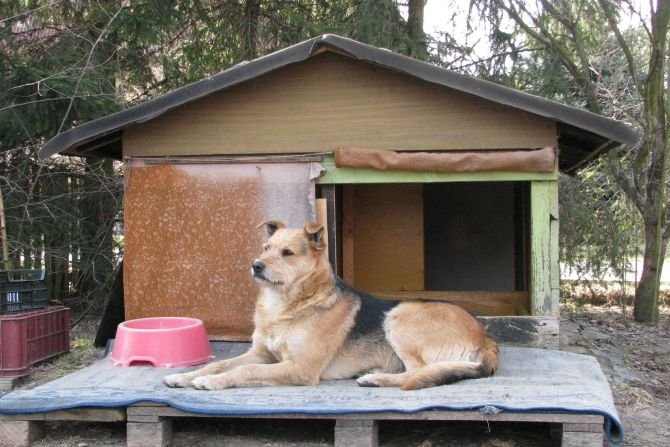 Na zakończenie dnia może spróbujecie naśladować wszystkie zwierzęta z wiersza? https://www.youtube.com/watch?v=g0y37RE8xwE Edyta Dziedzic-GodlewskaAnita Wróbel